Сумська міська радаVІІІ СКЛИКАННЯ        СЕСІЯРІШЕННЯвід               2021 року №       - МРм. СумиРозглянувши звернення громадянина, відповідно до статті 12, частини 7      статті 118 Земельного кодексу України, статті 50 Закону України «Про землеустрій», частини третьої статті 15 Закону України «Про доступ до публічної інформації», враховуючи рекомендації постійної комісії з питань архітектури, містобудування, регулювання земельних відносин, природокористування та екології Сумської міської ради (протокол від 18.05.2021 № 19), керуючись пунктом 34 частини першої статті 26 Закону України «Про місцеве самоврядування в Україні», Сумська міська рада ВИРІШИЛА:Відмовити Маркіну Володимиру Олександровичу в наданні дозволу на розроблення проекту землеустрою щодо відведення земельної ділянки у власність для будівництва і обслуговування житлового будинку, господарських будівель і с споруд (присадибна ділянка), розташованої за адресою: м. Суми, вул. Харківська, 19/4 (в районі будинків № 67 та № 69), орієнтовною площею 0,1 га, у зв’язку з невідповідністю місця розташування об'єкта вимогам законів, прийнятих відповідно до них нормативно-правових актів, а саме: Плану зонування території міста Суми, затвердженого рішенням сесії Сумської міської ради від 06.03.2013 № 2180-МР, згідно з яким запитувана земельна ділянка знаходиться в межах прибережної захисної смуги озера Чеха (Р-1), де розміщення садибної житлової забудови заборонено.Сумський міський голова                                                       О.М. ЛисенкоВиконавець: Клименко Ю.М.Ініціатор розгляду питання –– постійна комісія з питань архітектури, містобудування, регулювання земельних відносин, природокористування та екології Сумської міської ради Проєкт рішення підготовлено департаментом забезпечення ресурсних платежів Сумської міської радиДоповідач – Клименко Ю.М.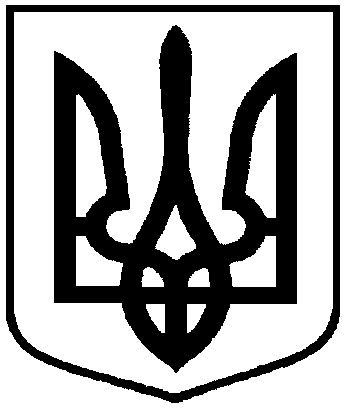 Проєктоприлюднено «__»_________2021 р.Про відмову Маркіну Володимиру Олександровичу в наданні дозволу на розроблення проекту землеустрою щодо відведення земельної ділянки у власність, розташованої за адресою:                     м. Суми, вул. Харківська, 19/4 (в районі будинків № 67 та № 69), орієнтовною площею 0,1 га